О наделении полномочиямиНа основании части 2 статьи 3.29, статьи 3.30,  пунктов 1 и 2 части 1 статьи 12.2 Процессуально-исполнительного кодекса Республики Беларусь об административных правонарушениях Кировский районный исполнительный комитет РЕШИЛ:1. Наделить полномочиями на составление протоколов об административных правонарушениях и подготовку дел об административных правонарушениях к рассмотрению, предусмотренных Кодексом Республики Беларусь об административных правонарушениях (далее – Кодекс):по статье 9.5 Кодекса – начальника, заместителя начальника отдела по образованию, спорту и туризму Кировского районного исполнительного комитета (далее – райисполком);по статьям 9.6, 9.13, 9.24 Кодекса – начальника, главного специалиста отдела по работе с обращениями граждан и юридических лиц райисполкома;по статьям 9.7, 9.8, 9.9, 9.22, 9.28, 19.1–19.7, 23.40 Кодекса – начальника, главных специалистов отдела идеологической работы, культуры и по делам молодежи райисполкома;по статьям 9.10–9.12, 23.26 Кодекса – начальника, главного специалиста отдела организационно-кадровой работы райисполкома;по статье 9.14 Кодекса – начальника, главных специалистов отдела социальной защиты, пенсии и пособий управления по труду, занятости и социальной защите райисполкома;по частям 4 и 5 статьи 11.16, части 1 статьи 12.7 (в части нарушения правил и условий осуществления видов деятельности, предусмотренных в специальном разрешении (лицензии), статьям 12.15, 12.16, частям 1–3, 6–8 и 10 статьи 12.17, статьям 12.23, 12.24, частям 2 и 3 статьи 12.25, статьям 12.26, 12.49, 13.13, 16.7, 23.16 Кодекса – начальника и главного специалиста отдела экономики райисполкома;по статьям 10.1–10.4, 10.8, 15.21, 15.22, 15.24–15.26, 15.28–15.31, 15.35, 15.37, 15.42–15.45, 15.61 Кодекса – заместителей начальника, главных специалистов управления по сельскому хозяйству и продовольствию райисполкома;по статье 11.83, частям 1–3 статьи 12.10, части 1 статьи 12.15, части 3 статьи 15.22, статьям 15.44, 15.45, 15.54, 21.1–21.5, частям 1–4 статьи 21.6, статьям 21.9, 21.11–21.16, частям 1 и 3 статьи 21.20, статьям 21.21, 21.22, 21.26, 23.43, части 2 статьи 23.77, статьям 23.78, 23.86 Кодекса – начальника, заместителя начальника, главных специалистов отдела архитектуры, строительства и жилищно-коммунального хозяйства райисполкома;по статьям 15.6, 15.10, 15.12–15.15, 15.61, 23.41, 23.42 Кодекса – начальника, главных специалистов отдела землеустройства райисполкома;2. Должностные лица, перечисленные в пункте 1 настоящего решения, также наделяются полномочиями на составление протоколов об административных правонарушениях и подготовку дел об административных правонарушениях к рассмотрению, предусмотренных статьями 23.1–23.5 Кодекса.3. Наделить первого заместителя председателя – начальника управления по сельскому хозяйству и продовольствию райисполкома, заместителей председателя райисполкома на рассмотрение жалоб на действия и решения должностных лиц райисполкома, сельских исполнительных комитетов, уполномоченных на составление протоколов об административных правонарушениях и подготовку дел об административных правонарушениях к рассмотрению, а также жалоб на не вступившие в законную силу постановления по делам об административных правонарушениях, вынесенных административной комиссией райисполкома, комиссией по делам несовершеннолетних райисполкома, сельскими исполнительными комитетами.4. Признать утратившими силу:решение Кировского районного исполнительного комитета от 1 июля 2014 г. № 14-1 «О возложении полномочий по составлению протоколов об административных правонарушениях и на подготовку дел об административных правонарушениях к рассмотрению»;решение Кировского районного исполнительного комитета от 25 июля 2016 г. № 16-12 «О внесении дополнений и изменений в решение Кировского районного исполнительного комитета от 1 июля 2014 г. № 14-1».5. Настоящее решение вступает в силу после его официального опубликования.Председатель 	М.В.Гулый Управляющий делами	Е.А.Сакадынец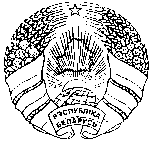 МАГІЛЁЎСКІ АБЛАСНЫВЫКАНАЎЧЫ КАМІТЭТМОГИЛЕВСКИЙ ОБЛАСТНОЙ ИСПОЛНИТЕЛЬНЫЙ КОМИТЕТКІРАЎСКІ РАЁННЫВЫКАНАЎЧЫ КАМІТЭТКИРОВСКИЙ РАЙОННЫЙ ИСПОЛНИТЕЛЬНЫЙ КОМИТЕТРАШЭННЕРЕШЕНИЕ1 ноября 2019 г. № 17-6г. Кіраўскг.Кировск